 International Student and Scholar Services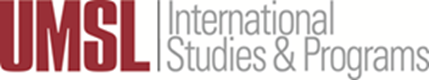 International Studies and Programs261 MSC, One University Boulevard St. Louis, MO 63121 USA Telephone 1.314.516.5229 Fax 1.314.516.5636 Email iss@umsl.eduDepartment Instructions for H-1B ApplicationsThe H-1B Temporary Worker visa allows foreign nationals to work in the United States in specialty occupations for a period of up to six years. Each application can be made for a period up to 3 years. The application must be filed by the employer; an individual cannot gain an H-1B visa on his own. The H-1B application process can be time consuming. There are multiple stages (and agencies) in the application process. After a UM St. Louis department submits the necessary materials, International Student and Scholar Services (ISSS) will process the application following these steps:Step 1: Department paperwork and applicant’s documents are collected. Upon receiving a copy of the job offer letter, a Labor Condition Application is filed with the Federal Department of Labor (DOL). Processing time is approximately 2 weeks. Step 2:  Department must request checks to pay H1B application fees. Step 3: H1B application materials are sent by ISSS to US Citizenship and Immigration Services (USCIS) in Laguna Niguel, CA. Processing time is approximately 6 months.Step 4: When case is approved by USCIS, ISSS notifies the applicant and department of approval. Step 5: If the H-1B employee is not in the U.S., s/he will need to take the approval documents to an American consulate abroad to apply for an H-1B visa to enter the U.S. Processing time: depending on consulate and nationality of applicant, it can range from one day to two months. Because of the multiple steps, and the multiple government agencies involved, it is not possible to guarantee that the H1B petition will be approved for any specific date. Applications should be made as far in advance of the proposed start date as permitted by the law – up to six months in advance of a proposed H1B start date. The paperwork for extensions should also be submitted approximately six months before the current authorization expires. Term of employment in most cases should be a minimum of one year. The total length of an initial application may not exceed three years and is renewable for up to three additional years. The maximum time permitted in the H-1B classification is six years, after which time a foreign national must reside abroad for a minimum of one year before regaining H-1B eligibilityApplication packet for a new H-1B employeeDocuments Provided by Department 1. Required fee in the form of a check payable to the U.S. Department of Homeland Security. The Department is required to provide two checks for Form I-129: one for $460 and one for $500 for a new H-1B applicant. The USCIS fee schedule is available under “Immigration Forms” at: http://www.uscis.gov/2. The “Internal Request Form for an H-1B Employee” 3. Copy of the original offer letter 4. Statement (Sample Letter A) agreeing to the conditions of the H-1B. 5. A letter (Sample Letter B) on departmental letterhead outlining the terms of the position, including: a. title, salary and duties; b. the qualifications for the position; c. the individual’s qualifications. 6. A statement (Sample Letter C) on departmental letterhead outlining the terms of the position including: a. title and salary; b. date H-1B employment will begin (if the individual is already working here on another type of visa, indicate the effective date of the H-1B); c. how long the employee is expected to continue in this position. Documents provided by Beneficiary 1. The “H-1B Beneficiary Information Form” 2. Copies of diplomas, transcripts or a letter from the registrar of the school where studies were undertaken. This documentation must indicate the level of the degree, field studied, and the date of completion.a. If diplomas or transcripts are not in English, an official translation of the document. Note that some diplomas, although granted by American universities, are in Latin, and therefore, must be translated. b. If the individual was granted a degree in another country, it will be necessary to establish the equivalency to the required degree in the United States.  The applicant must use a credential evaluation agency for this process. Note that not all Bachelor’s degrees from other countries are equivalent to a Bachelor’s degree in the U.S. 3. Copy of any license required for the position. 4. Copy of identity page in passport. Copy of most recent visa and current Form I-94, if the applicant is in the country. 5. Beneficiary’s CV. 6. Documentation of any previous immigration status: a. If currently in F-1 status, submit copies of any I-20’s or EAD’s that have been issued. b. If the beneficiary has previously been in J-1 status, submit copies of all DS-2019/IAP-66’s s/he has been issued. c. If the beneficiary has previously been in H status, submit copies of all previous I- 129 approval notices. Sample Letter - AConditions of the H-1B and Labor Condition ApplicationThe following statement should be submitted with the H-1B application. It should be on letterhead and signed by the head of the department or division. Date To Whom It May Concern: I agree to the following terms of the labor condition application for the duration of name of H- 1B’s authorized period of stay for the H-1B employment: Name of H-1B will be paid at least the actual wage level paid by the employer to all other individuals with similar experience and qualifications for the specific employment in question or the prevailing wage level for the occupation in the area of employment, whichever is higher. The employment of name of H-1B will not adversely affect the working conditions of workers similarly situated in the area of intended employment. There is no strike, lockout or work stoppage in the course of a labor dispute in the occupation in which name of H-1B will be employed at the place of employment. A notice of filing of the labor condition applications will be posted for 10 days in a conspicuous place where H-1B nonimmigrants will be employed. I certify that the department/division will be liable for the reasonable costs of return transportation of name of H-1B if he/she is dismissed from employment by the employer before the end of the period of authorized stay. Sincerely,Signature, name and title of Department/Division Head Sample Letter - BSample Letter Indicating the Statement of the PositionUS Citizenship and Immigration Services California Service Center ATTN: I-129 24000 Avila Road 2nd Floor, Room 2312 Laguna Niguel, CA 92677 Dear Sir/Madam: I am writing in support of an H-1B application for name of H-1B. S/He has been offered the position of title in department at UM-St. Louis at the annual salary of salary amount. In this position name will be responsible for the following: list duties of the position. The qualifications for the position are list of qualifications. Name of H-1B is qualified for the position because of his/her degree from University and list other qualifying experience. Sincerely, Signature, name and title of Department/Division Head Note: This is a skeleton letter. The actual letter can be adapted to fit the situation. For a position for which the qualification is Bachelor’s degree, it is necessary to elaborate on the nature of the position to establish that the position is, in fact, a specialty occupation. Drafts of letters may be submitted to ISSS for review. Sample Letter – CSample letter outlining Terms of EmploymentUS Citizenship and Immigration Services California Service Center ATTN: I-129 24000 Avila Road 2nd Floor, Room 2312 Laguna Niguel, CA 92677 Dear Sir/Madam: This is to confirm the terms of the appointment for name of H-1B. We are applying for an H-1B for him/her for the position of title in the academic department at UM-St. Louis, effective date. The annual salary is salary amount. Sincerely, Signature, name and title of Department/Division Head Note: If the length of the appointment is known, it should be stated. The total H-1B employment may not exceed six consecutive years. For a renewal application, please include a statement that the position is a continuation of a previously approved position.Sample Letter - DCertification of TranslationI________________________, certify that I am fluent (conversant) in the English and languages, and that the attached document is an accurate translation of the document entitled_______________.________________________ 				_____________________________________Date 							Signature Name and address of translator Note: This certification requires that the translation, as well as a photocopy of the original document, be attached.